UNCAC CoalitionDeclaration of InterestsEach candidate to the CCC member shall fill out and submit this Declaration of Interest form no later than one week prior to the CCC election and submit it jointly with their candidacy. Once elected, CCC members commit to keep such declaration updated. To that effect, they will be required to explicitly confirm that their respective register is still current or to update it ahead of every in-person CCC meeting and any CCC meeting with agenda items where a conflict of interest may arise (i.e. decisions on contracts, consultancies, etc.). The Managing Director shall also fill out and submit this Declaration of Interest form and keep it updated, in line with the approach applied to CCC members. The completed declarations will be published on the UNCAC Coalition website following explicit consent from the respective individual, in conformity with applicable GDPR provisions.Please note: if in a discussion of the Coalition Coordination Committee (whether in person, teleconference, or otherwise), an unanticipated and undeclared interest arises, you must notify the Chair and comply with CCC’s decision concerning your (non-)participation in the relevant CCC agenda item. By submitting this form, you confirm that, to the best of your knowledge, the information in the form is current, complete and accurate. By submitting the form, you also acknowledge and pledge to comply with the Coalition’s Ethical Guidelines and Policy on Conflicts of Interests, Gifts and Anti-Corruption and also consent to the publication of this document on the UNCAC Coalition website.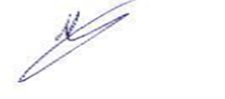 Tunis, 11/19/2023_____________________					__________________________Place, date								SignatureNameWajdi BalloumiDate of election/ of appointment11/16/20223Submitted/ last updated11/19/2023Name of your primary employerIREX organization ( Program Officer of the Thomas Jeffersson Scholarship Program)Name of any other employers or major clients over the past two years Name of organisations on which Board or Board committees you currently serveI watch organization ( President) Name of any business(es), organization(s) or entities in which you have a significant financial investment or other vested financial interest Any interests of close relatives that may be relevant to the Coalition’s work Any other interest you believe necessary to declare: relevant (non-) remunerated roles and positions, memberships, etc.Tunisian American Alumni Network ( member)